Week 7Assessment on New Zealand Political Party Platforms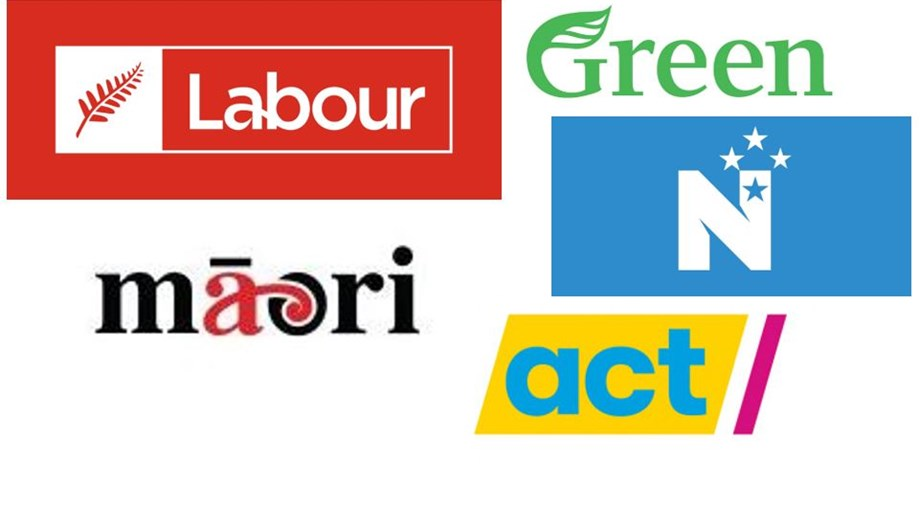 Success Criteria:  To become familiar with and be able to identify and recount one major stance (plank) in the platform of one of New Zealand’s major political parties.New Zealand Labour Party (Labour): The Labour Party has historically been one of the major parties in New Zealand and is currently in power.New Zealand National Party (National): The National Party is the main opposition party in New Zealand and has also held the government in the past.Green Party of Aotearoa New Zealand (Greens): The Green Party is known for its focus on environmental and social justice issues.ACT New Zealand (ACT): ACT is a right-leaning political party that advocates for free-market policies and individual freedoms.Māori Party: The Māori Party represents the interests of the indigenous Māori population in New Zealand and focuses on Māori rights, culture, and issues.New Zealand First Party (NZ First): NZ First is a party that was founded by Winston Peters and has held a significant number of seats in Parliament in the past.Information on the major party platforms can be accessed at:1. The Labour Party Platformhttps://www.labour.org.nz/our-plan2. The National Party Platformhttps://www.national.org.nz/plan3. The ACT Party Platformhttps://www.act.org.nz/4. The Green Party Platformhttps://www.greens.org.nz/5. The Maori Partyhttps://www.maoriparty.org.nz/6. The New Zealand First Partyhttps://www.nzfirst.nz/The assessment is on Google Classroom as a separate file. It must be completed on a Google Doc. See instructions.Mr Bartholomew 